Διαδικτυακή ημερίδα με θέμα «Τεχνολογίες Ανοικτής Τραπεζικής: FinTech - Open Banking Protocols» (Video)Η Τράπεζα της Ελλάδος σε συνεργασία με τον Οργανισμό Ανοιχτών Τεχνολογιών (ΕΕΛΛΑΚ), διοργάνωσε διαδικτυακή ημερίδα με θέμα «Τεχνολογίες Ανοικτής Τραπεζικής: FinTech - Open Banking Protocols».Η Τράπεζα της Ελλάδος είναι πρωτοπόρος ανάμεσα στις εθνικές κεντρικές τράπεζες στον τομέα των ανοικτών δεδομένων με τη λειτουργία του Open Data Portal από το 2018. Πρόθεση της Τράπεζας της Ελλάδος είναι να διεξάγει διαγωνισμό Datathon το φθινόπωρο του 2022, για την αναζήτηση καινοτόμων λύσεων με τη χρήση ανοικτών δεδομένων.Η Τράπεζα της Ελλάδος διοργάνωσε σήμερα, Τρίτη 15 Μαρτίου 2022, σε συνεργασία με τον Οργανισμό Ανοιχτών Τεχνολογιών (ΕΕΛΛΑΚ), διαδικτυακή ημερίδα με θέμα «Τεχνολογίες Ανοικτής Τραπεζικής: FinTech - Open Banking Protocols». Ανοίγοντας την εκδήλωση ο συντονιστής κ. Γιάννης Διονάτος, εκδότης του Startupper.gr σημείωσε: «Με την εκδήλωση αυτή, η Τράπεζα της Ελλάδος και ο Οργανισμός Ανοιχτών Τεχνολογιών (ΕΕΛΛΑΚ) εκπέμπουν ένα ισχυρό στίγμα για την ενεργοποίηση ενός πολυσυμμετοχικού «οικοσυστήματος καινοτομίας», στο οποίο θα μετέχουν φορείς από τη δημόσια διοίκηση, τις επιχειρήσεις, την κοινωνία των πολιτών και τον ακαδημαϊκό χώρο. Το «οικοσύστημα» αυτό θα προάγει την ανάπτυξη νέων εφαρμογών, τη δημιουργία νέων υπηρεσιών ή τη βελτίωση υφιστάμενων, με θετικό αποτύπωμα στην οικονομία, την κοινωνία και το περιβάλλον».H Tράπεζα της Ελλάδος αξιοποιεί τις καινοτόμες δυνατότητες των ανοικτών δεδομένων, καθώς ήδη από το 2018 έχει θέσει σε λειτουργία την Πύλη Ανοικτών Δεδομένων (Open Data Portal). Μέσω της Πύλης διατίθενται στους ερευνητές και στο ευρύ κοινό στατιστικά σύνολα δεδομένων πιστοποιημένα από το Open Data Institute, σε μορφή που επιτρέπει την άμεση ανάγνωση και επεξεργασία τους από υπολογιστές. Η συλλογή, επεξεργασία και δημοσίευση των Ανοικτών Δεδομένων της Τράπεζας πραγματοποιείται βάσει διεθνών προτύπων για ανοικτά δεδομένα. Ο Διοικητής της Τράπεζας της Ελλάδος κ. Γιάννης Στουρνάρας, κατά την έναρξη της ημερίδας τόνισε: «Η λειτουργία της Πύλης καθιστά την ΤτΕ πρωτοπόρο ανάμεσα στις εθνικές κεντρικές τράπεζες στον τομέα των ανοικτών δεδομένων. Συνεχίζοντας στην κατεύθυνση αυτή, πρόθεση της ΤτΕ είναι να διεξάγει διαγωνισμό Datathon το φθινόπωρο του 2022, για την αναζήτηση καινοτόμων λύσεων με τη χρήση ανοικτών δεδομένων». Στη συνέχεια, ο Υπουργός Επικρατείας και Ψηφιακής Διακυβέρνησης κ. Κυριάκος Πιερρακάκης επεσήμανε: «Χαιρετίζω τη σημερινή εκδήλωση και θεωρώ ότι είναι μια πολύ σπουδαία πρωτοβουλία, καταρχήν σε συμβολικό επίπεδο, για να αναδειχθεί η μεγάλη αξία που μπορεί να έχουν τα ανοικτά δεδομένα για τη χώρα και την οικονομία. Μέσα από την πύλη ανοικτών δεδομένων της Τράπεζας της Ελλάδος και μέσα από εκείνες του ελληνικού Δημοσίου μπορούμε να διερευνήσουμε ποια στρατηγική θα μας βοηθήσει να «γεννήσουμε» τη μέγιστη δυνατή αξία από τα δεδομένα τα οποία διαθέτουμε ως χώρα, ως πολιτεία».Ο Αντιπρόεδρος του Οργανισμού Ανοιχτών Τεχνολογιών, Καθηγητής και Κοσμήτορας στη Σχολή Ηλεκτρολόγων Μηχανικών και Μηχανικών Υπολογιστών του ΕΜΠ και Πρόεδρος της Γνωμοδοτικής Επιτροπής του Εθνικού Δικτύου Υποδομών Τεχνολογίας και Έρευνας (ΕΔΥΤΕ Α.Ε) κ. Νεκτάριος Κοζύρης τόνισε: «Τα ανοιχτά δεδομένα είναι πολλαπλασιαστής για την οικονομία. Όσο περισσότερα δημόσια δεδομένα είναι ανοιχτά, όσο πιο απλή και εύκολη είναι η διασύνδεσή τους, τόσο μεγαλύτερη η ανάπτυξη, η διαφάνεια και η συμμετοχή».Στην εκδήλωση μίλησαν επίσης οι :Γιώργος Καραμανώλης – Συνιδρυτής και Συντονιστής Τεχνολογίας και Καινοτομίας, Crowdpolicy - Υπεύθυνος Στρατηγικής του Ελληνικού Συνεργατικού Σχηματισμού για την προώθηση του fintech στην Ελλάδα (Greek fintech cluster)  Διομήδης Σπινέλλης – Καθηγητής Τεχνολογίας Λογισμικού, Τμήμα Διοικητικής Επιστήμης και Τεχνολογίας, Οικονομικό Πανεπιστήμιο Αθηνών - Μέλος ΔΣ και επίτιμος Πρόεδρος, ΕΕΛΛΑΚ Μάγκυ Αθανασιάδη – Διευθύντρια Καινοτομίας, ΣΕΒ Σπύρος Αθανασίου – Επιστημονικός Συνεργάτης, Ινστιτούτο Πληροφοριακών Συστημάτων «Αθηνά» Μιχάλης Βαφόπουλος – Οpen Data Institute Athens, ΕΕΛΛΑΚ, Linked Business A.E Απόστολος Κρητικός – Open Data Registered Trainer, Open Data Institute (UK), Mέλος του Open Data Institute Athens, ΕΕΛΛΑΚ Ελένη Μαυροειδή – Διευθύντρια Πληροφορικής, Τράπεζα της Ελλάδος Βάλια Μπάμπη – Σύμβουλος Διοίκησης, Τράπεζας της Ελλάδος Κώστας Σφήκας – Υπουργείο Ψηφιακής Διακυβέρνησης, Γραφείο Γενικού Γραμματέα Ψηφιακής Διακυβέρνησης και Απλούστευσης Διαδικασιών Νικόλαος Τσαβέας – Διευθυντής Στατιστικής, Τράπεζα της ΕλλάδοςΠερισσότερες πληροφορίες:Ομιλία του Διοικητή της Τράπεζας της Ελλάδος Γιάννη Στουρνάρα στην εκδήλωσηΤο βίντεο της εκδήλωσης Βίντεο με στιγμιότυπα από την εκδήλωση (YouTube)Φωτογραφίες από την εκδήλωση (1, 2, 3)Λογότυπο Πύλης Ανοικτών ΔεδομένωνΣχετικός σύνδεσμος:Δείτε περισσότερα στο microsite της διαδικτυακής ημερίδαςΔΕΛΤΙΟ ΤΥΠΟΥ Αθήνα, 15 Μαρτίου 2022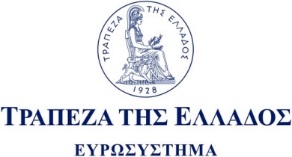 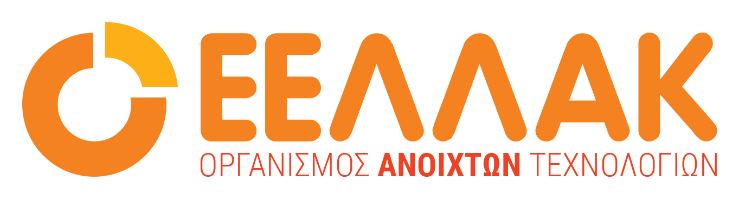 